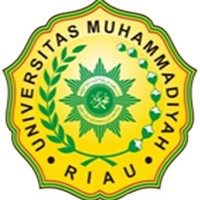 PROGRAM STUDI FISIKAUNIVERSITAS MUHAMMADIYAH RIAUFAKULTAS MATEMATIKA ILMU PENGETAHUAN ALAM DAN KESEHATANJl. KH. Ahmad Dahlan No. 88 PekanbaruTahunAkademik 2015/2016SATUAN ACARA PERKULIAHAN MATA KULIAH :DASAR PEMPROGRAMAN (FIS 2418)SKS: 2DosenPengampu : YuliaFitri, M.SiSATUAN ACARA PERKULIAHAN MATA KULIAH :DASAR PEMPROGRAMAN (FIS 2418)SKS: 2DosenPengampu : YuliaFitri, M.SiNoTujuanInstruksionalKhususPokokBahasanSub PokokBahasanTeknik PembelajaranMediaPembelajaranPustaka1MendefinisikanAlgoritmaMenjelaskanjenis-jenisalgoritmaMenjelaskanlangkah-langkahdalampemrograman computerMenjelaskanKriteriaAlgoritmaAlgoritmaPemrogramanDefinisiAlgoritmaJenis-jenisAlgoritmaLangkah-langkahpemrograman computerKriteriaAlgoritmaDosen : 1. Menerangkan  (dengan contoh)2. Diskusi3. Memberi tugas.Mahasiswa : 1. Mendengarkan 2. Mencatat 3. Diskusi4. Membuat tugas1. Papan tulis2. Kertas kerja3. LCD Proyektor1, 22MenggunakanAlgoritmadalammenyelesaikanmaslahfisikaAlgoritmaLanjutanPenggunaanAlgoritmauntukmenyelesaikanmasalahFisikaLatihan3-4MenjelaskanmatlabsecaraumumPenggunaanMatlabuntukmatematikasederhanaMenyelesaikansoal-soalFisikasederhanaDasar-dasarPemrogramanMatlabPengenalanMatlabM-FilePemprogramanmatematikasederhana (+, x, :, -)Latihansoal-soalFisikasederhanaDosen : 1. Menerangkan  (dengan contoh)2. Diskusi3. Memberi tugas.Mahasiswa : 1. Mendengarkan 2. Mencatat 3. Diskusi4. Membuat tugas1. Papan tulis2. Kertas kerja3. LCD Proyektor1,25Menjelaskan operator ColonPemrogramanMatlablanjutanOperator ColonDosen : 1. Menerangkan  (dengan contoh)2. Diskusi3. Memberi tugas.Mahasiswa : 1. Mendengarkan 2. Mencatat 3. Diskusi4. Membuat tugas1. Papan tulis2. Kertas kerja3. LCD Proyektor6-7Membuat ArrayMenyelesaikan vector (perkalian, pertambahan/pengurangan)PemrogramanMatlablanjutanArrayVektor, perkalian, pertambahan/penguranganDosen : 1. Menerangkan  (dengan contoh)2. Diskusi3. Memberi tugas.Mahasiswa : 1. Mendengarkan 2. Mencatat 3. Diskusi4. Membuat tugas1. Papan tulis2. Kertas kerja3. LCD Proyektor8Ujian Tengah SemesterUjian Tengah SemesterUjian Tengah SemesterUjian Tengah SemesterUjian Tengah SemesterUjian Tengah Semester9MenulismatrikkolomdanbarisPemrogramanMatlablanjutanMatrikMatrikkolomMatrikbarisDosen : 1. Menerangkan  (dengan contoh)2. Diskusi3. Memberi tugas.Mahasiswa : 1. Mendengarkan 2. Mencatat 3. Diskusi4. Membuat tugas1. Papan tulis2. Kertas kerja3. LCD Proyektor10-12Membuatgrafik 1D, 2DMenyelesaikanmasalahfisikamenggunakangrafikGrafikGrafik 1D, 2DGrafikuntukmasalahfisikalatihanDosen : 1. Menerangkan  (dengan contoh)2. Diskusi3. Memberi tugas.Mahasiswa : 1. Mendengarkan 2. Mencatat 3. Diskusi4. Membuat tugas1. Papan tulis2. Kertas kerja3. LCD Proyektor13Membuatgrafik 3DGrafik 3DGrafik 3DDosen : 1. Menerangkan  (dengan contoh)2. Diskusi3. Memberi tugas.Mahasiswa : 1. Mendengarkan 2. Mencatat 3. Diskusi4. Membuat tugas1. Papan tulis2. Kertas kerja3. LCD Proyektor14-15MenyelesaikansoalfisikamenggunakangrafikGrafikLatihan soal-soal fisika menggunakan grafikDosen : 1. Menerangkan  (dengan contoh)2. Diskusi3. Memberi tugas.Mahasiswa : 1. Mendengarkan 2. Mencatat 3. Diskusi4. Membuat tugas1. Papan tulis2. Kertas kerja3. LCD Proyektor1,216UjianAkhir SemesterUjianAkhir SemesterUjianAkhir SemesterUjianAkhir SemesterUjianAkhir SemesterUjianAkhir Semester